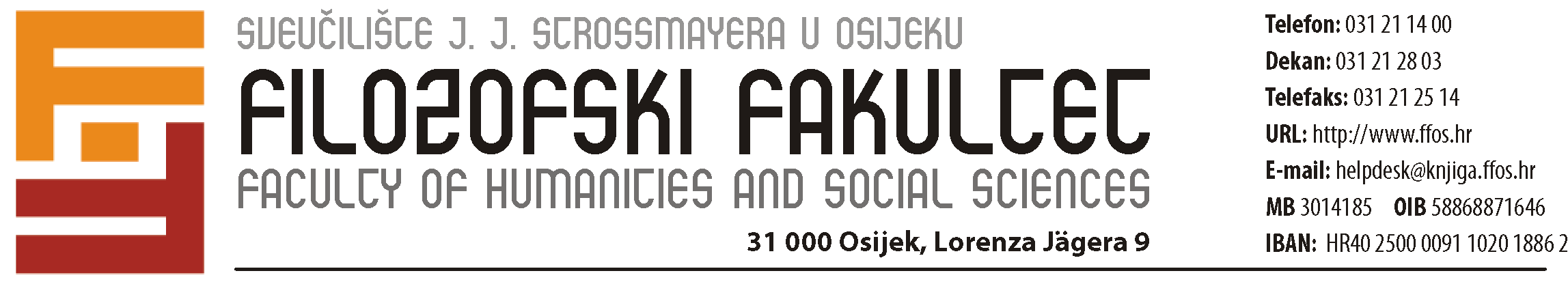 IZVJEŠĆE O ODRŽANOJ NASTAVINaziv studijskog programa: Poslijediplomski sveučilišni studij Pedagogija i kultura suvremene školeNaziv kolegija: Šifra: Akademska godina: Semestar (zaokružiti): 	1.	2.	3.	4.	Broj studenata koji su upisali kolegij: Nositelj kolegija (ime i prezime, zvanje): Suradnici na kolegiju (ime i prezime, zvanje):	1. 2. 3. Napomene:     Za vanjske suradnike koji su sudjelovali u izvođenju nastave kolegija navesti uz ime i prezime i naziv matične institucije.     Sastavni dio ovog izvješća je evidencija o održanoj nastavi. Tablicu u kojoj se vodi evidencija o održanoj nastavi potrebno je ispunjavati redovito. U slučaju više izvođača nastave istog kolegija, evidenciju vode svi izvođači u istoj tablici. U slučaju otkazivanja nastave ili neodržanog planiranog broja sati nastave potrebno je razlog navesti u napomeni izvođača kolegija.     Nakon završene nastave kolegija potrebno je spremiti elektronski oblik izvješća („spremi kao“ dati naziv datoteci: „Evidencija nastave Naziv kolegija ak.god.“) i poslati na e-mail adresu voditelja odsjeka/katedre/studija. Jedan primjerak Izvješća o održanoj nastavi potrebno je otisnuti i potpisati u svim predviđenim poljima (nositelj kolegija i izvođač(i) kolegija), priložiti mu obrazac s potpisima studenata prisutnih na nastavi i sve zajedno dostaviti prodekanu za nastavu.      Potpisani primjerak Izvješća o održanoj nastavi dostavlja se Uredu za studentska pitanja - referentu za poslijediplomski studij. Potpis nositelja kolegija: EVIDENCIJA O ODRŽANOJ NASTAVIKolegij:  _______________________________ Izvođač nastave:_______________________________Semestar: 1.   2.   3.   4.   (zaokružiti)EVIDENCIJA O POHAĐANJU NASTAVEKolegij:  _______________________________ Izvođač nastave:_______________________________Semestar: 1.   2.   3.   4.   (zaokružiti)Ukupno sati nastavePlaniranoOdržanoPredavanja (P)Seminari (S)Vježbe (V)Datum održane nastaveVrijeme održane nastaveTemaOblik nastave (P, S, V)Broj satiBroj prisutnih studenata na nastaviPotpis izvođača nastaveDatum održavanja nastave i potpis studentaDatum održavanja nastave i potpis studentaDatum održavanja nastave i potpis studentaDatum održavanja nastave i potpis studentaIme i prezime